Agenda Semanal – 21 a 25 de marçoSegunda-feira (21/03/2022)1-Educação Física.2-Geografia: Os lugares no tempo. Livro páginas 31 e 32. (Sala)3-História: A escola. Livro páginas 18 a 25. (Sala)4-Ciências:Partes internas do corpo humano. Livro páginas 20 a 27. (Sala)   5-Português: Palavras iniciadas por vogais, ordenação de sílabas e acento agudo. Caderno de atividades página 23 e livro de Letras e Contos página 69. (Casa) Observação: Leitura na folha.Terça-feira (22/03/2022)1-Português: Alfabeto minúsculo e acento agudo. Caderno. (Casa).2-Português: Ordem alfabética e separação de sílabas. Caderno (Casa).3-Matemática: Contar e registrar. Livro páginas 66, 67 (sala) e livro páginas 68 e 69. (Casa)4-História: Minhas responsabilidades. Livro páginas 26 e 27. (Sala)5-Geografia: Dia da Água. Caderno de desenho. (Casa)Observação: Leitura na folha.Caderno:1 – Escreva o alfabeto minúsculo.2 – Coloque o acento agudo (´) nas palavras abaixo:jacare – colegio – arvore – radio – agua3 – Leia o nome dos desenhos e os organize em ordem alfabética.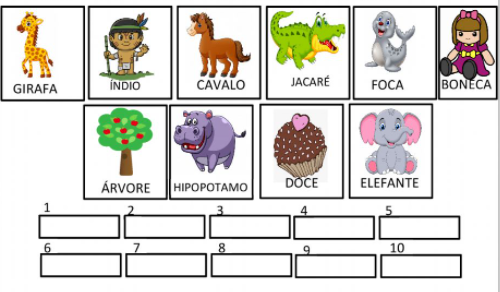 4 – Separe as sílabas das palavras abaixo:Dominó:_______________Deu: _____________Cadeado: _______________Dedão: _________________Caderno de Desenho:Dia da Água – 22 de MarçoObserve a nuvem abaixo e pinte os benefícios que a água traz para o ser humano e o meio ambiente, depois cole algodão na nuvem. Capriche!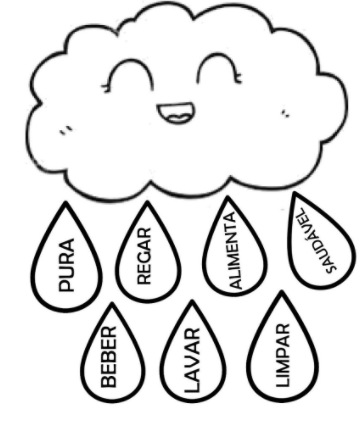 Quarta-feira (23/03/2022)1-Educação Física.2-Robótica.3-Matemática: Escrita dos números, algarismos romanos, conjunto unitário, conjunto vazio e contas de adição. Caderno e caderno de atividades página 17. (Casa)4-Ciências: Registros da vida. Livro páginas 28 e 29. (Sala)5-Matemática: Placas e símbolos. Livro páginas 70 e 71. (Sala)Observação: Leitura na folha. Caderno:1-Escreva os numerais por extenso.1 ---------------------     14 ------------------------4 ---------------------     15 ------------------------6 ---------------------     16 -----------------------12 -------------------      17 -----------------------13 -------------------      18 -----------------------2-Passe os números para algarismos romanos.1 ---------    2 ----------    3 ----------    4 ---------    5 ----------    6 ------------3-Pinte o conjunto unitário e marque o x o conjunto vazio.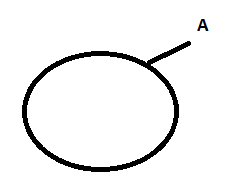 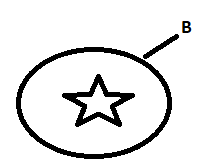 Quinta-feira (24/03/2022)1-Geografia: Diferenças entre os lugares. Livro página 33. (Sala)2-Inglês 3-Matemática: Conjunto unitário e vazio, algarismos romanos, pertence ou não pertence, ordem crescente, ordem decrescente e problemas de adição. Caderno de atividades páginas 23 e 24. (Sala)  4-Português: Interpretação do texto ‘’O carro de Dudu’’, separação de sílabas, encontros vocálicos e ordenação de sílabas. Caderno de atividades página 25. (Casa)5-Religião: Jeitos de ser ‘’Povos da antiguidade esculpiram pequenas estátuas em pedra ou ossos que mostram figuras de mulheres’’. Livro páginas 30 e 31. (Sala)Observação: Leitura na folha.Sexta-feira (25/03/2022)1-Artes: Conhecendo o teatro. Livro páginas 24 e 25. (Sala) 2-Literatura: Interpretação das parlendas ‘’Hoje é domingo, A galinha do vizinho e Lá em cima do piano’’. Livro página 98 (sala) e caligrafia. (Casa)3-História: Dia do Circo. Folha. (Sala)4-Redação: É hora de escrever sua própria parlenda. Livro páginas 92, 93 (sala) e livro páginas 94, 95 e 96. (Casa)5-Matemática: Outras brincadeiras. Livro páginas 72 e 73. (Sala)Observação: Leitura na caligrafia.Caligrafia:farofa                         fofoca                  fatia                       fogofita                             furado                  fila                         feiofuro                           figura                    fino                       fada